Проект-акция «Наряди куклу по профессии»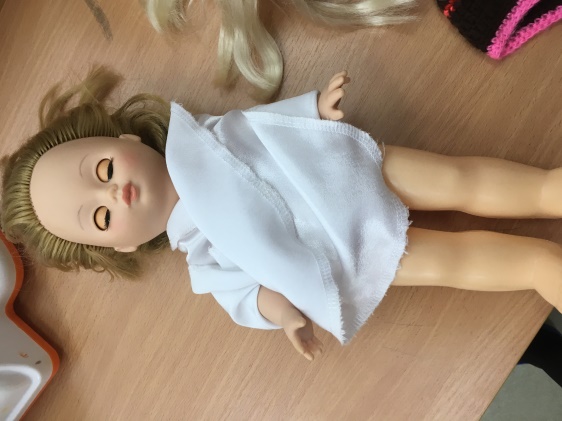 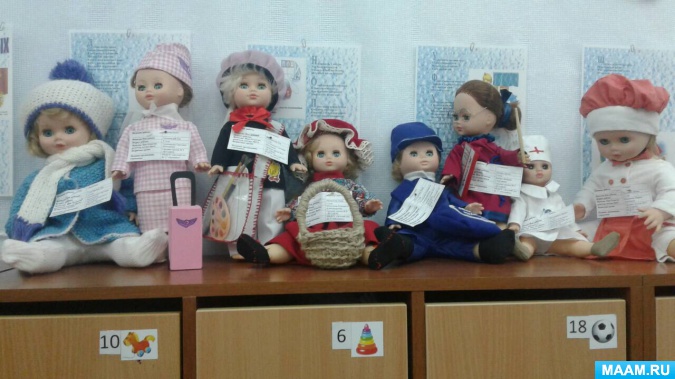 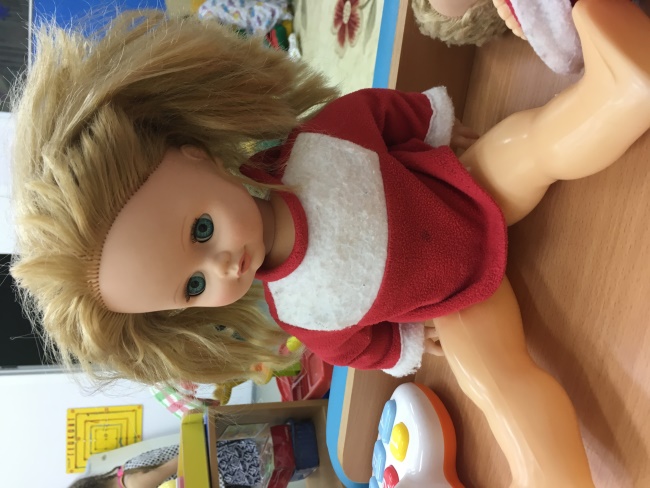 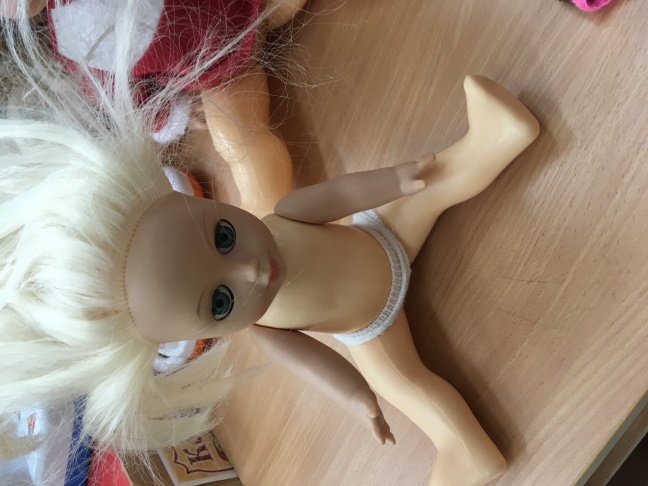 